1. MotivateWhen was the last time you felt like you were on a mission to find something? lost keysshopping for the perfect gift for a family membertrying to find an address without the GPSonline shopping for a toolone of the kids got lostcan’t find my phonewhere is the TV remote?the recipe for that lasagna dish Mom used to makeI know we have all-spice somewhere in this cupboardlooking for information about great-great-grandparentslooking for a specific verse in the Biblelost earring2. TransitionGod has sent us on a mission.God sends us to tell others about Jesus.We are on mission with Jesus to share Good News that changes lives.3. Bible Study3.1 Christ’s CommissionListen for Christ’s challenge to His disciples.Matthew 28:18-20 (NIV)  18  Then Jesus came to them and said, "All authority in heaven and on earth has been given to me.  19  Therefore go and make disciples of all nations, baptizing them in the name of the Father and of the Son and of the Holy Spirit,  20  and teaching them to obey everything I have commanded you. And surely I am with you always, to the very end of the age."  What did Jesus say about Himself? I have all authorityauthority in heavenauthority in earthWhat does it mean to us that Jesus has “all authority”?supreme and independent power or authorityrightful status, independence, or prerogativethe power to determine, adjudicate, or otherwise settle issues or disputes;Jesus has the moral and legal power to make and enforce the law;He is sovereign … He does as He pleases to do … and has the power to accomplish itAnd He pleases to accomplish the spread of the Gospel through usWhat activities were the disciples to be involved in? go and make disciplesgo to all nations (people groups)baptize them in the name of the Father, Son and Spiritteach them to obey Jesus teachings/commandsWhat does it mean to "make disciples"? not only do we lead people to a salvation experiencewe also lead them to a deeper experience with Godthey must learn that salvation will bring about obedience to God’s Words (not the other way around)they learn to read and apply God’s Truth to their livesthey give a public witness to their salvation – baptismthey learn to perpetuate the process … reaching out to unbelievers around them and sharing the Good NewsTo whom was Jesus speaking when He first spoke these words? to the disciplesprobably other followers alsoWhy is the commission transferable to other believers through the ages? people still need JesusHe talks about His presence to the “very end of the age”we’re still in that time period each generation has the call, the commission to reach their own populationthe process of sharing the Gospel goes on and onNote: The “go” is an imperatival participle in the original Greek.As a participle it could be translated, “as you are going.”  as you go about life, remember your mission; remember you taskbecause it is tied to the imperative, it is translated much stronger.  We are commanded to “go” into all the world, every nation.  How can knowing that Jesus is always with us make a difference “as we are going”?assuranceprotectionempowermentbacked by the authority of Jesus3.2 Tell of Christ’s Work in Our LivesListen for what is new.2 Corinthians 5:16-19 (NIV)   So from now on we regard no one from a worldly point of view. Though we once regarded Christ in this way, we do so no longer. 17  Therefore, if anyone is in Christ, he is a new creation; the old has gone, the new has come! 18  All this is from God, who reconciled us to himself through Christ and gave us the ministry of reconciliation: 19  that God was reconciling the world to himself in Christ, not counting men's sins against them. And he has committed to us the message of reconciliation.What is the “worldly point of view” Paul mentions?unaware of who Jesus isuncaring about spiritual thingsunaware of our own sinful conditionunbelieving in who Jesus islike Saul of Tarsus (Paul), may be working against GodWhat did God do through Christ? reconcile us to Himselfmake it possible that we will no longer be God’s enemiesre-unite us sinners to a personal relationship with a holy, righteous GodGod no longer counts our sins against uswe are a new creationold attitudes and actions are gonenew attitudes and actions replace themIn what ways does God change our lives, make us a new “creation”?release us from bad habits that had enslaved usnew motivationnew love for others, less of selfchange the way we talk, act, even dressempower us to serve HimGod’s indwelling Holy Spirit produces the Fruit of the Spirit … love, joy, peace, patience, kindness, goodness, gentleness, faithfulness, self-controlTo what responsibility have we been appointed on behalf of Christ? not only have we been reconciled with Godwe are appointed to the task of bringing others into that same statuswe are “ministers of reconciliation”we are to replicate the relation we have with God in the lives of othersthey in turn are to do the sameHow can you personally be involved in the ministry of reconciliation? learn how to share your faithjoin with others in witnessing teamsask God to open doors of opportunity to share your faithask God for sensitivity to people around you who need to hear that God loves them and wants to have a personal relationship with Him3.3 Ambassadors for ChristListen for the role to which we are appointed.2 Corinthians 5:20-21 (NIV)  We are therefore Christ's ambassadors, as though God were making his appeal through us. We implore you on Christ's behalf: Be reconciled to God.  21  God made him who had no sin to be sin for us, so that in him we might become the righteousness of God.What appeal was part of Paul’s message to the Corinthians?be reconciled to God – He has made it possibleJesus had no sinbut He died in our place He rose from the dead to give us new lifewe can be considered righteous, justified before GodGod looks at us as righteous, based on what Christ accomplishedTo what position have we been appointed in relation to sharing the message of reconciliation? we are Christ’s ambassadorswe represent to people around us who God is and what He wants to do for themWhat are some ways we act as ambassadors for Christ?  How is a Christian an ambassador? represent Christ to peoplecommunicate to them His love, His desire for their salvationencourage them to receive God’s gift of salvationdisciple themThe lyrics of a Gospel song declare that believers are the only “Jesus” that some will ever see.  What kinds of things in the life of a believer would keep others from seeing Jesus in their lives?angerintolerancelack of love and compassionselfishnessinability to control your own life (personal habits)inappropriate languagewhen we shade the truth, otherwise known as cheating, lying, dishonestyWhat steps can we take so people will be attracted to Jesus more clearly, so we are better ambassadors?confess, repent of sins keep your relationship with Christ currentreceive power of God's Spirit to live above these temptationsAsk God to give us His love and compassionpray that you will be a clear “channel” through which the love of Christ can flowbe reading and meditating daily on God’s WordApplicationThank Him. Thank God for His authority Express thanks for the commission He’s entrusted to you to represent Him and share His good news.Trust Him. We can overcome fears by giving them over to God. If you’re challenged with sharing Jesus with others, pray and trust God to reveal and heal these areas. Acknowledge and write down any fears, concerns, or needs you want Him to help you overcome. Pray and trust Him to move.Tell of His love. As you meet people during the week, be bold. Ask, “Has anyone told you Jesus loves you?” Tell them, “He does, and I just wanted to let you know.” CrosswordClues and words taken from Matthew 28:18-20; 2 Corinthians 5:16-21 (NIV)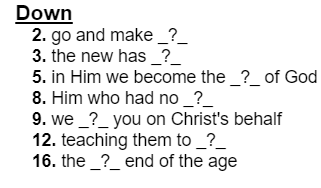 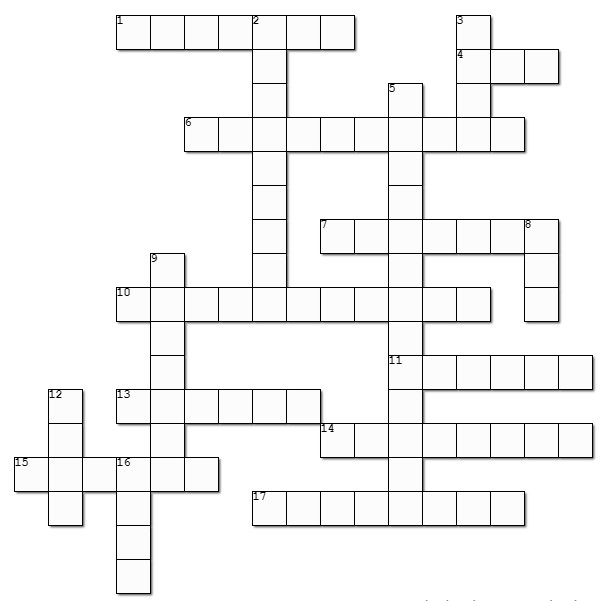 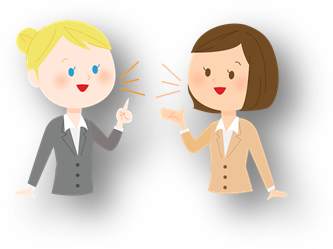 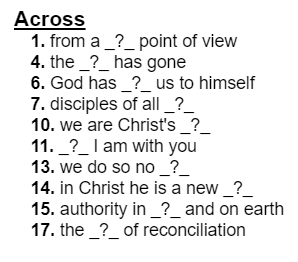 